Rédaction : Papa Souleymane NdiayeRévision : Jean Le Fur (26.05.2022, 28.06.2022, 23.08.2022)Mots clefs : amélioration continue, AQP (Assurance Qualité Projet), CI-SanarSoft (projet), consigne.Résumé : ce document rassemble les fiches de poste liées au bon fonctionnement projet CI-SanarSoft. Il a pour objet de formaliser l’ensemble des fonctions nécessaires au bon fonctionnement du projet ainsi que poste par poste les missions et les compétences associées.1.	Introduction	12.	Fiche de poste Coordonnateur	23.	Fiche de poste Responsable informatique	24.	Fiche de poste Responsable commercial	25.	Fiche de poste Responsable marketing et communication	36.	Fiche de poste Responsable qualité	37.	Comité Technique de Suivi (CTS)	48.	Autorité des postes	4IntroductionLes missions, autorités et responsabilités doivent être définies, communiquées et comprises par l’ensemble du personnel comme l’exige la norme ISO 9001 dans son chapitre 5.5.1. Ce document présente les différents postes nécessaires à la bonne conduite du projet CI-SanarSoft incluant les missions, les responsabilités et la ou les fonctions rattachée(s).Les postes sont structurés et intitulés conformément à l’organigramme ci-dessous :Figure 1 : organisation du projet CI-SanarSoftFiche de poste CoordonnateurMissionsDéfinir ou redéfinir les objectifs des différents postes,Planifier les activités du projet et des différents postes,Évaluer et optimiser le temps et les moyens nécessaires pour la réalisation des différents objectifs du projet,Coordonner les activités du projet et des différents postes,Suivre l’avancement du projet en collaboration avec l’ingénieur qualité,Mobiliser le Comité Technique et de Suivi (CTS) à échéances ou au besoin,	Préparer les plans d’action comprenant les ressources, les délais et le budget destiné au projet en liaison avec le CTS,CompétencesMaîtrise de la démarche qualité et des exigences de la norme ISO 9001 :2015Sens de l’organisation afin de définir les priorités dans les actions à réaliser, l’utilisation du temps et résoudre les problèmes,Sens de l’animation pour coordonner, motiver et mobiliser une équipe pluridisciplinaire, gérer les relations interpersonnellesCapacités de communication orale et écrite pour la tenue de réunions et la rédaction de documents (comptes rendus, rapports, notes…)Compétences en bureautique (Word, PowerPoint et Excel)Fiche de poste Responsable informatiqueMissionsRéaliser les installations, configurations CI auprès des clientsAssurer les mises à jour du logicielAssurer la formation des clients sur l’application CIeffectuer et proposer de la R&D sur le logicielModéliser et concevoir les développements informatiques du CICompétencesMaitrise et pratique des langages informatiques Java, PHP, SQL et des technologies serveur (Apache, Tomcat,…)Sens de l’organisation afin de gérer plusieurs projets informatiques Compétences en anglais technique.Fiche de poste Responsable commercialMissionsRéaliser les études de marchéEffectuer la prospection clientèle Réaliser une veille sur les activités du projet afin de maitriser sa connaissance du produit CICoordonner la gestion du service après-vente Préparer ou réviser les supports de présentation produit avec le responsable marketingCompétencesAisance en communication orale et charisme (avoir la capacité d’élaborer des relations de confiance avec des interlocuteurs variés)Sens de la vente et de la négociation (savoir convaincre et persuader)Aptitude à réaliser une étude de marché  Assurer une veille marketing (produits, marchés, concurrence).Maîtriser les techniques de management et d'encadrement d'équipeFiche de poste Responsable marketing et communicationMissionsMission principale : Promouvoir au mieux le produit et le service offert par l'entrepriseDéfinir en liaison avec le coordonnateur les messages que l’on souhaite transmettre à un public interne et externeidentifier avec le responsable commercial les profils (besoins, demande, etc.) des prospectsRéaliser les supports de communication Assurer une veille sur les progrès des techniques de communicationDisposer d’une compréhension de l’ensemble des activités menées dans le projet en liaison avec le responsable commercialCompétencesMaitriser les techniques et les outils marketingSavoir définir comment atteindre un public cibleDisposer de la capacité à organiser une campagne de prospection, de promotion et de communicationSavoir définir un cahier des charges pour une campagne de communication/publicitéFiche de poste Responsable qualitéMissionsCréer et tenir à jour la documentation de projetAssurer le suivi de la progression des taches et des résultats.Assurer le parcours du circuit qualité de l’information interneS’assurer que les normes et les exigences qualité suivant ISO 9001 :2015 sont respectées.Assurer l’amélioration continue des processus et activitésAssurer l’audit qualité interne Coordonner la mise à jour du site web du projetAvoir la capacité à réaliser un circuit qualité de l’information,Réaliser le suivi des documents en amélioration continue (manuel qualité, plan d’affaires, etc.) ?Entrer des informations dans le système documentaire mis en placeIdentifier des mots clefs dans un document de plusieurs pagesCompétencesMaîtriser la démarche qualité et les exigences de la norme ISO 9001:2015Connaitre les concepts, outils et méthodologie du management de la qualité,Rigueur et esprit d’analyse;Maitriser l’approche ‘amélioration continue’ Capacité à identifier des mots clefs qui caractérisent un documentComité Technique de Suivi (CTS)Le Comité Technique de suivi est formé du coordonnateur du projet, du responsable qualité et de Jean Le Fur. Ils travaillent et contribuent collégialement au meilleur développement du projet. Ils suivent le déroulement des travaux et le cas échéant, étudient les possibilités de mettre en œuvre les modifications, réorientations ou redimensionnements liés au projet. Ils travaillent en étroite collaboration et s’informent sans délai de tout progrès ou toute difficulté rencontrée, le cas échéant dans la réalisation du projet.Autorité des postesL’équipe de projet est actuellement organisée, constituée et structurée comme suit :Coordonnateur : M. Papa Souleymane NDIAYE, Bac+5, Responsable commerciale : Mme Adia Coumba NDAW, Doctorante, Responsable marketing et communication : Mme Martine Oumy SAGNA, Bac+5, Responsable Informatique : Birahime FALL, Bac+5, Responsable qualité : M. Papa Souleymane NDIAYE, Bac+5,	
Membre du CTS : Moussa SALL, Doctorant, Membre du CTS : M. Jean LE FUR, Docteur, Membre du CTS : M. Papa Souleymane NDIAYE, Bac+5, Figure 2 : autorité de chaque poste
Consigne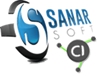 Fiches de postes du projet CI-SanarSoft(intitulés, missions et compétences) Date création
23/04/2022Référence
31CO.009
ConsigneFiches de postes du projet CI-SanarSoft(intitulés, missions et compétences) Dernière modif.30/08/224 pages